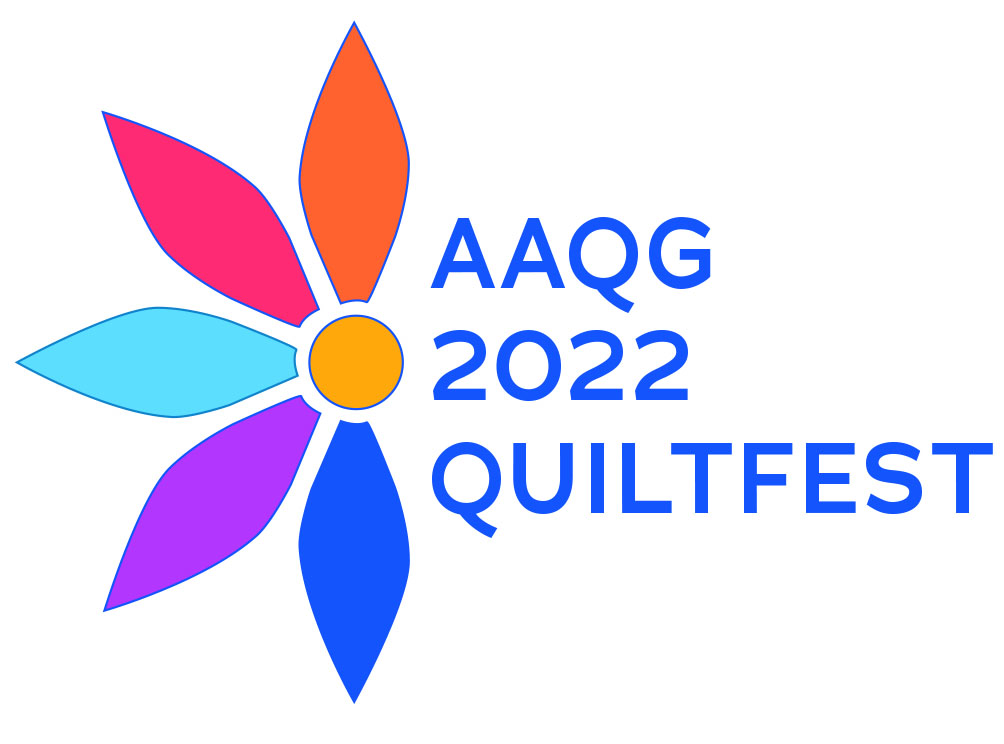 Boutique DonationAll items should be turned in no later than the August 2022 guild meeting to be in the Boutique. 
If items are completed after that date, they will have to be delivered to one of the two coordinators. All donated items will be sold at the Boutique. If they are not sold, they will be given to an appropriate charitable organization or used as Guild door prizes. Member Name: _________________________________________________________________Member Email: _________________________________________________________________ Phone Number: _________________________________________________________________The minimum value for boutique items is $1.00. The maximum value is $75.Item DescriptionQuantitySuggested Price